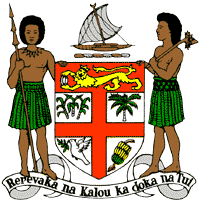 PERMANENT MISSION OF THE REPUBLIC OF FIJI TO THE UNITED NATIONSOFFICE AND OTHER INTERNATIONAL ORGANISATIONS AT GENEVA38TH SESSION OF THE UPR WORKING GROUP ESTONIAFiji commends Estonia for its commitment to protecting its biodiversity, grasslands, forests and wetlands, and its ambitious goals to reduce, by 2030, GHG emissions by 70% compared to 1990.Fiji offers the following recommendations: Ensure that women, children, persons with disabilities, minority groups, and local communities are meaningfully engaged in the development and implementation of climate change and disaster risk reduction frameworks. Continue efforts to tackle the gender pay gap, as a complex problem to be addressed from multiple angles and at multiple levels.Continue to develop its juvenile justice system in conformity with the Convention on the Rights of the Child and the International Covenant on Civil and Political Rights.Continue to take progressive steps towards the complete abolition and elimination of child marriages, including by reviewing any possible ambiguity or uncertainty in law or policy.